PCIE-1751 PCIE-1753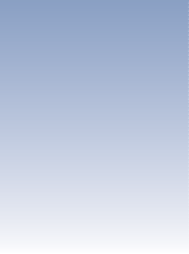 48-Ch Digital I/O, 3-Ch Counter PCI Express Card96-Ch Digital I/O PCI Express Card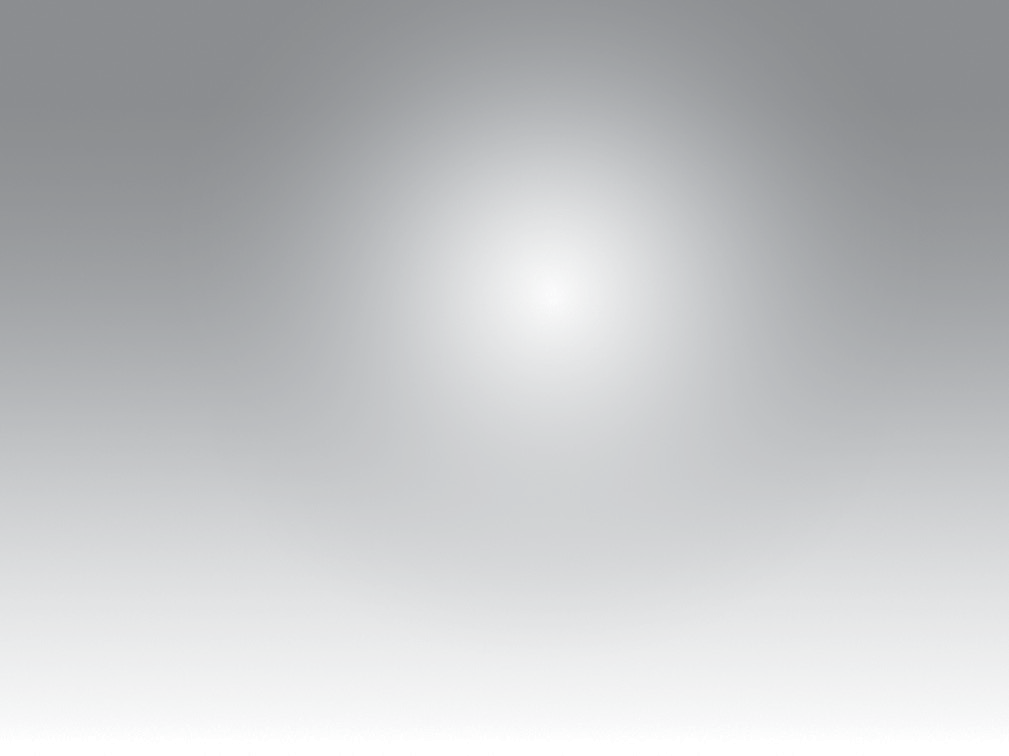 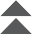 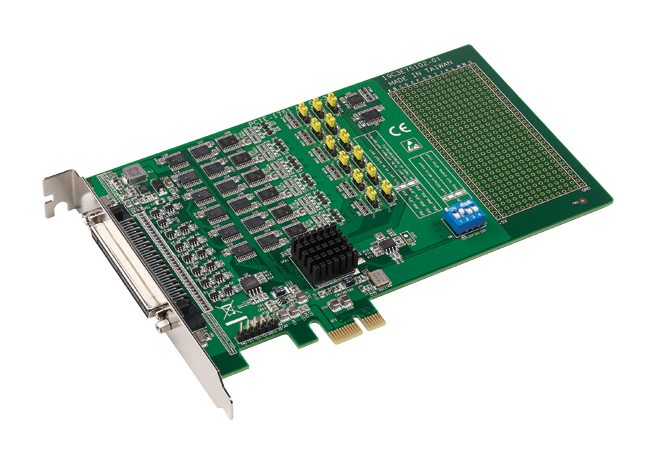 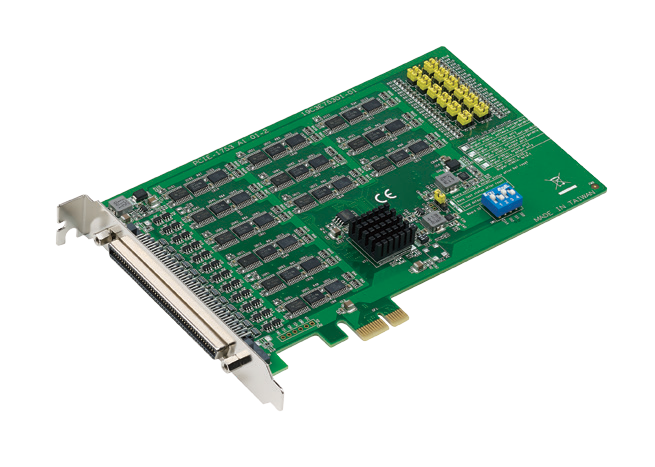 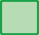 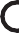 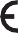 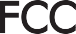 IntroductionPCIE-1751 is a 48-channel digital I/O card for the PCI Express bus. The channels are divided into six 8-bit I/O ports. Users can configure 4 channels per port (nibbles) to serve as input or output channels via software. PCIE-1751 also provides three 32-bit counters. PCIE-1753 is a 96-channel digital I/O card that emulates Mode 0 of the Intel® 8255 PPI chip. However, the buffered circuits offer a higher driving capability than that of the 8255 PPI chip. The 96 I/O channels are divided into twelve 8-bit I/O ports: A0, B0, C0, A1, B1, C1, A2, B2, C2, A3, B3 and C3. Users can configure every port to serve as input or output ports via software.SpecificationsDigital InputChannels	PCIE-1751: 48 (shared with output) PCIE-1753: 96 (shared with output)Compatibility	5 V/TTLInput Voltage	Logic 0: 0.8 V max. Logic 1: 2 V min.Interruptible Channels PCIE-1751: 6PCIE-1753: 12Digital OutputChannels	PCIE-1751: 48 (shared with input) PCIE-1753: 96 (shared with input)Compatibility	5 V/TTLOutput Voltage	Logic 0: 0.4 V max. Logic 1: 2.4 V min.Output Capability	Sink: 24mA @ 0.4 VSource: 15mA @ 2.4 VCounter/Timer (PCIE-1751 only)Channels	3Resolution	3 x 32-bit counterCompatibility	5 V/TTLMax. Input Frequency 10 MHzReference Clock	Internal: 20K / 200K / 2M / 20MHzExternal Clock Frequency: 10 MHz External Voltage Range: 5 V/TTLGeneralBus Type	Universal PCI ExpressI/O Connectors	PCIE-1751: 1 x 68-pin SCSI, femalePCIE-1753: 1 x 100-pin SCSI, female Dimensions (L x H)	168 x 100 mm (6.6" x 3.9")Power Consumption	Typical: PCIE-1751: 5 V @ 400 mAPCIE-1753: 3.3 V @ 850 mA Max.: PCIE-1751: 5 V @ 2.63 APCIE-1753: 3.3V @ 2.7 ANote: Maximum power consumption includes the consumption for a +5 V output.Operating Temperature 0 ~ 60 °C (32 ~ 140 °F)Storage Temperature	-20 ~ 70 °C (-4 ~ 158 °F)Storage Humidity	5 ~ 95% RH, non-condensingOrdering InformationPCIE-1751-AE	48-ch digital I/O and 3-ch counter PCI Express cardPCIE-1753-AE	96-ch digital I/O PCI cardAccessoriesPCL-10168-1E	68-pin SCSI shielded cable, 1 mPCL-10168-2E	68-pin SCSI shielded cable, 2 mPCL-10268-1E	100-pin to 2 x 68-pin SCSI cables, 1 mPCL-10168-2E	100-pin to 2 x 68-pin SCSI cables, 2 mADAM-3968-AE	68-pin DIN rail SCSI wiring boardADAM-3968/20-AE	68-pin SCSI to 3 x 20-pin box header boardADAM-3968/50-AE	68-pin SCSI to 2 x 50-pin box header boardPCLD-8751-AE	48-ch isolated digital input boardPCLD-8761-AE	24-ch replay/ isolated digital input boardPCLD-8762-AE	48-ch relay board 	Industrial I/O	All product specifications are subject to change without notice.	Last updated: 27-Jun-2018